            RN Application for ICU Trauma Nurse    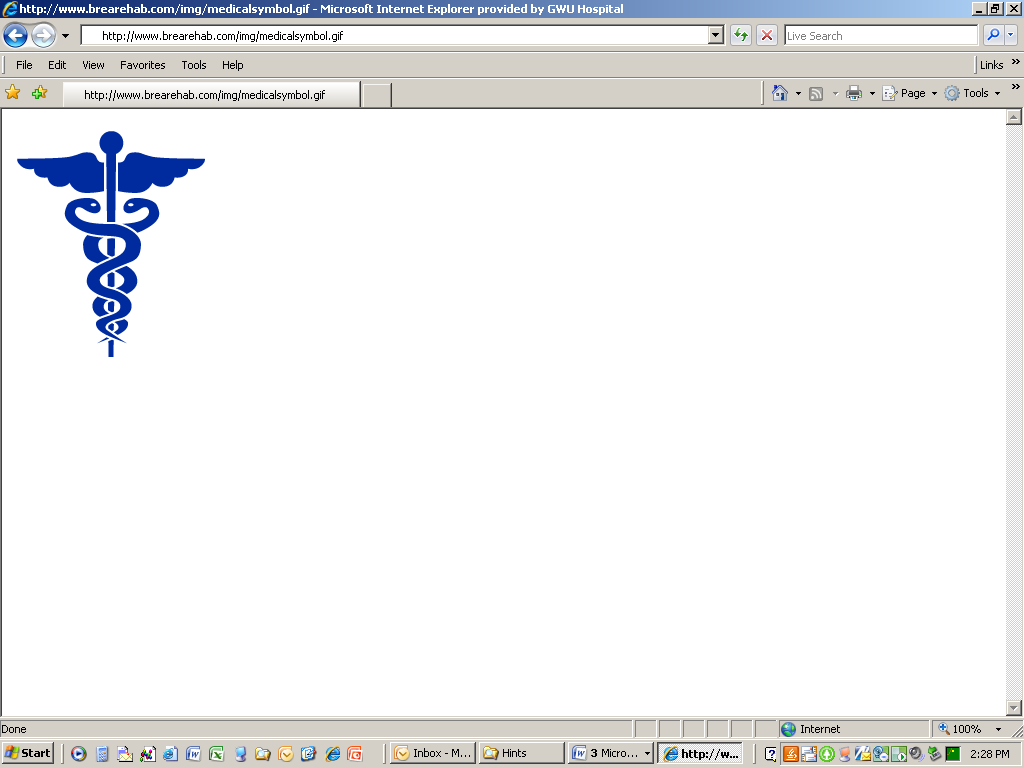 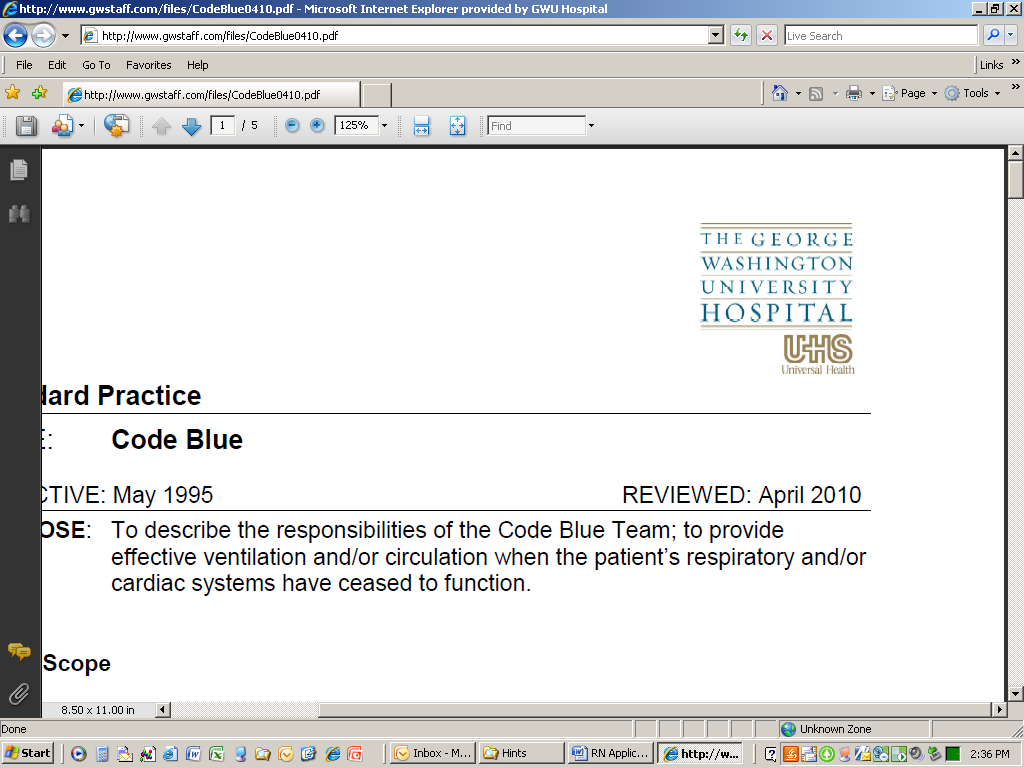 Letter Of IntentThe American College of Surgeons guidelines for Level 1 Trauma Center Status require a dedicated team of nurses who are trauma trained. Each trauma nurse is required to have a minimum of 8 hours trauma related continuing education per year. GWUH requires Trauma Nurses to be / become certified in the Emergency Nurse’s Association courses, Trauma Nurse Core Curriculum (TNCC) or ATCN.  The ICU is looking for nurses who are interested in caring for the trauma patient population in the ICU.  In order to do so you must already have or commit to obtaining your certification in order to care for the trauma population. Minimum requirements for application:Six months ICU experience. Process of Application ProcessComplete the applicationSubmit application to ICU Clinical Supervisor Office Application Review Date: _________________________________ Application Accepted ___Yes ___ No Committee Members___________________________________________________________________ Additional Committee Comments:________________________________________________________Candidate Notified by: ________________________________________________Date ______________RN Application for ICU Trauma NurseName:                                                                    ICU Date of Hire:                                                   .           Years critical care experience:                  	Years nursing experience:                      . Are you currently TNCC or ATCN certified?   ____ Yes     ____No      (If yes, please submit a copy of your card and document the certification expiration date?________)Are you committed to obtaining the TNCC or ATCN certification?                                            (Course and time will be reimbursed by GWUH)  ____ Yes  _____No Describe your motivation to become an ICU Trauma Nurse. What traits do you have that will make you successful as a Trauma ICU nurse?